ПАНЕЛЬНОЕ ОБСУЖДЕНИЕ«ПРЕДКРЕЩАЛЬНАЯ КАТЕХИЗАЦИЯ СЕГОДНЯ: ПРОБЛЕМЫ И ПЕРСПЕКТИВЫ»(часть III)15 ноября 2022 года (вторник)актовый зал Покровского собора г. Саратова11.40-12.00регистрация участников 12.00 начало мероприятия Ведущий мероприятия:Иерей Максим Титов, заместитель руководителя отдела религиозного образования и катехизации Саратовской епархии по катехизаторской работе.Эксперты в области катехизации:1. Протоиерей Александр Милованов, помощник благочинного Новоузенского округа Покровской епархии по религиозному образованию и катехизации, магистр теологии, педагог дополнительного образования ГАПОУ Саратовской области «Новоузенский агротехнологический техникум».2. Иерей Максим Плякин, штатный клирик Архиерейского подворья — храма Рождества Христова г. Саратова, секретарь комиссии по канонизации подвижников благочестия Саратовской епархии, заместитель руководителя историко-архивного отдела Саратовской епархии, член Межсоборного присутствия Русской Православной Церкви, ответственный за контакты с представителями старообрядческих согласий на территории Саратовской епархии.3. Иерей Александр Кузьмин,настоятель храма святых благоверных князей страстотерпцев Бориса и Глеба г. Саратова, помощник благочинного Саратовского Южного округа Саратовской епархии, заместитель руководителя миссионерского отдела Саратовской епархии, старший преподаватель кафедры богословия, младший научный сотрудник Саратовской православной духовной семинарии.4. Штокгамер Дмитрий Витальевич,катехизатор Свято-Алексиевского женского монастыря г. Саратова.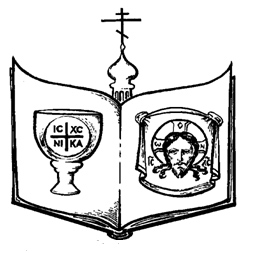 Темы для обсуждения:Критерии готовности родителей и восприемников ко крещению младенца и его воспитанию 
в вере.Возможно ли крещение младенца без восприемников и в каких ситуациях?Что об этом известно 
из церковных канонов, святоотеческих сочинений
и поместных традиций? Какие существуют причины для отказа в крещении взрослых 
и детей?Как реализовать практическую составляющую (приобщение к молитвенному и богослужебному опыту Церкви, делам милосердия, чтению Священного Писания, изменение жизни согласно заповедям Божиим) во время катехизации родителей и восприемников?Саратовская ЕпархияРусской Православной Церкви(Московский Патриархат)ПРОГРАММАмежъепархиальногомероприятияПАНЕЛЬНОЕ ОБСУЖДЕНИЕ«ПРЕДКРЕЩАЛЬНАЯКАТЕХИЗАЦИЯ СЕГОДНЯ:ПРОБЛЕМЫ И ПЕРСПЕКТИВЫ»(часть III)
г. Саратов – 2022